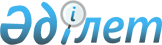 Об утверждении Правил транспортировки, приема, учета, оценки, хранения и реализации драгоценных металлов, драгоценных камней и изделий из них, обращенных (поступивших) в собственность государства по отдельным основаниямПриказ Министра финансов Республики Казахстан от 12 мая 2015 года № 300. Зарегистрирован в Министерстве юстиции Республики Казахстан 24 июня 2015 года № 11427.
      В соответствии с пунктом 4 статьи 215 Закона Республики Казахстан "О государственном имуществе" ПРИКАЗЫВАЮ:
      Сноска. Преамбула - в редакции приказа Заместителя Премьер-Министра - Министра финансов РК от 09.02.2023 № 150 (вводится в действие по истечении десяти календарных дней после дня его первого официального опубликования).


      1. Утвердить прилагаемые Правила транспортировки, приема, учета, оценки, хранения и реализации драгоценных металлов, драгоценных камней и изделий из них, обращенных (поступивших) в собственность государства по отдельным основаниям.
      2. Комитету государственного имущества и приватизации Министерства финансов Республики Казахстан (Утепов Э.К.) в установленном законодательством порядке обеспечить:
      1) государственную регистрацию настоящего приказа в Министерстве юстиции Республики Казахстан;
      2) в течение десяти календарных дней после государственной регистрации настоящего приказа его направление на официальное опубликование в периодических печатных изданиях и информационно-правовой системе "Әділет";
      3) размещение настоящего приказа на интернет-ресурсе Министерства финансов Республики Казахстан.
      3. Настоящий приказ вводится в действие по истечении десяти календарных дней после дня его первого официального опубликования.
      "СОГЛАСОВАН"   
      Министр юстиции   
      Республики Казахстан   
      __________ Б. Имашев   
      23 июня 2015 год
      "СОГЛАСОВАН"   
      Исполняющий обязанности   
      Председателя   
      Национального Банка   
      Республики Казахстан   
      __________ К. Кожахметов   
      14 мая 2015 год Правила транспортировки, приема, учета, оценки, хранения и реализации драгоценных металлов, драгоценных камней и изделий из них, обращенных (поступивших) в собственность государства по отдельным основаниям Глава 1. Общие положения
      Сноска. Заголовок главы 1 в редакции приказа Первого заместителя Премьер-Министра РК – Министра финансов РК от 27.12.2019 № 1430 (вводится в действие по истечении десяти календарных дней после дня его первого официального опубликования).
      1. Правила транспортировки, приема, учета, оценки, хранения и реализации драгоценных металлов, драгоценных камней и изделий из них, обращенных (поступивших) в собственность государства по отдельным основаниям (далее – Правила), разработаны в соответствии с пунктом 4 статьи 215 Закона Республики Казахстан "О государственном имуществе" (далее – Закон) и устанавливают порядок транспортировки, приема, учета, оценки, хранения и реализации драгоценных металлов, драгоценных камней и изделий из них, обращенных (поступивших) в собственность государства по отдельным основаниям.
      Сноска. Пункт 1 - в редакции приказа Заместителя Премьер-Министра - Министра финансов РК от 09.02.2023 № 150 (вводится в действие по истечении десяти календарных дней после дня его первого официального опубликования).


      2. Основные понятия и сокращения, используемые в Правилах:
      1) начальная цена – цена, устанавливаемая комиссией на основании отчета об оценке оценщика;
      2) служба специальной связи – республиканская служба специальной связи Национального оператора почты;
      3) драгоценные камни – природные алмазы, изумруды, рубины, сапфиры и александриты, а также природный жемчуг в сыром (естественном) и обработанном виде и уникальные янтарные образования;
      4) драгоценные металлы – золото, серебро, платина и металлы платиновой группы (палладий, иридий, родий, рутений и осмий);
      5) ювелирные и другие изделия из драгоценных металлов и драгоценных камней (далее – изделия) – изделия, за исключением монет из драгоценных металлов, изготовленные из драгоценных камней, драгоценных металлов и их сплавов с использованием различных видов художественной обработки, со вставками из драгоценных камней и других материалов природного или искусственного происхождения либо без них, применяемые в качестве различных украшений, утилитарных предметов быта и (или) для культовых и декоративных целей;
      6) лом и отходы драгоценных металлов – пришедшие в негодность, утерявшие эксплуатационную ценность или подлежащие ликвидации изделия и (или) их составные части, которые содержат драгоценный металл, а также остатки содержащих драгоценный металл материалов, промежуточных продуктов металлургического производства, образующиеся при производстве и использовании продукции технического и бытового назначения, включая неисправимый брак, которые могут быть использованы для последующей переработки с целью извлечения драгоценных металлов;
      7) местные исполнительные органы – местные исполнительные органы районов, городов областного значения;
      8) ювелирные вставки – используемые в ювелирном производстве природные, синтетические камни и камни-имитации, оправленные в ювелирные изделия, а также недрагоценные металлы, вставленные в ювелирные изделия;
      9) ювелирные камни – драгоценные и ювелирно-поделочные камни, используемые в ювелирном производстве;
      10) комиссия – комиссия, созданная решением уполномоченного органа или местного исполнительного органа, в соответствии с постановлением Правительства Республики Казахстан от 26 июля 2002 года № 833 "Некоторые вопросы учета, хранения, оценки и дальнейшего использования имущества, обращенного (поступившего) в собственность государства по отдельным основаниям" (далее – Правила № 833);
      11) ценности – драгоценные металлы, драгоценные камни и изделия из них;
      12) орган (лицо), изъявший (-ее) (передающий (-ее) ценности – органы государственных доходов, лица, передающие ценности по основаниям, предусмотренным статьей 210 Закона;
      13) посылка с ценностями – направляемые отправителем в Центр кассовых операций и хранения ценностей (филиал) республиканского государственного учреждения "Национальный Банк Республики Казахстан" (далее – Центр) ценности, упакованные, опломбированные (опечатанные) в соответствии с требованиями, предусмотренными пунктом 4 настоящих Правил, и сопроводительные документы к ним;
      14) место с ценностями – одно или несколько вложений, упакованных в одну тару (мешок, коробка, ящик и другое) с описью (для лома и отходов драгоценных металлов не составляется), опломбированную комиссией Центра и снабженную ярлыком с указанием наименования ценностей (счета), количества (изделий), общей, лигатурной и химически чистой массы (при возможности их расчета), массы скидки (при наличии), пробы (содержания драгоценного металла), номера и даты акта, фамилии, имени и отчества эксперта и контролера;
      15) окончательный прием и сортировка ценностей – определение количества, массы (общей, лигатурной и химически чистой (при возможности их расчета), пробы ценностей (массовой доли драгоценного металла в сплаве), классификация и определение массы ювелирных вставок (при наличии), сверка их с данными сопроводительных документов отправителя (с описью или актом описи) с сортировкой ценностей по установленным видам ценностей и пробам драгоценных металлов;
      16) комиссия Центра – комиссия, состоящая из эксперта и контролера для осуществления вскрытия посылок с ценностями, приема и сортировки находящихся в них ценностей;
      17) вложение – один или группа однородных предметов (изделий), одного вида драгоценных металлов, одинаковой пробы или содержания драгоценных металлов, помещенные в одну первичную упаковку (бумажный или полиэтиленовый пакетик, бумагу), с указанием наименования, количества (изделий), общей и лигатурной массы, массы скидки (при наличии) и пробы (содержания драгоценного металла);
      18) продавец – Комитет государственного имущества и приватизации Министерства финансов Республики Казахстан (далее – Комитет) и его территориальные подразделения или местный исполнительный орган;
      19) покупатель – физическое или негосударственное юридическое лицо, приобретающее ценности в процессе реализации;
      20) торговые организации – индивидуальный предприниматель или негосударственное юридическое лицо либо их объединения, осуществляющие хранение и реализацию ценностей, привлекаемое в порядке, определенном законодательством Республики Казахстан о государственных закупках, для совершения одной или нескольких сделок за вознаграждение;
      21) синтетические камни – искусственные кристаллические продукты, по физическим и химическим свойствам соответствующие тем или иным природным камням;
      22) камни-имитации – подделки природных или синтетических камней, а также продуктов, частично или полностью сделанных человеком. Эти камни имитируют эффект, цвет и внешний вид природных ювелирных или синтетических камней, не передавая их химических и/или физических свойств и/или их кристаллическую структуру;
      23) веб-портал реестра (далее – реестр) – интернет-ресурс, размещенный в сети Интернет по адресу: www.gosreestr.kz, и предоставляющий единую точку доступа к электронной базе данных по учету и реализации Имущества;
      24) уполномоченный орган – Комитет и его территориальные подразделения.
      Сноска. Пункт 2 в редакции приказа Министра финансов РК от 28.02.2018 № 322 (вводится в действие по истечении десяти календарных дней после дня его первого официального опубликования).

 Глава 2. Порядок транспортировки, приема и хранения ценностей
      Сноска. Заголовок главы 2 в редакции приказа Первого заместителя Премьер-Министра РК – Министра финансов РК от 27.12.2019 № 1430 (вводится в действие по истечении десяти календарных дней после дня его первого официального опубликования).
      3. Судебные исполнители или органы (лица), изъявшие (передающие) ценности, письменно извещают уполномоченный орган или местный исполнительный орган о дате, месте и времени передачи ценностей в срок, не менее чем за пять рабочих дней до их совершения, с приложением копий документов, указанных в пункте 8 Правил № 833.
      Передача ценностей от судебных исполнителей или органов (лиц), изъявших (передающих) ценности, уполномоченному органу или местному исполнительному органу осуществляется в установленные дату, время и месте, по акту описи, оценки и (или) приема-передачи имущества (далее – акт приема-передачи) с указанием наименования имущества с подробной характеристикой каждого предмета, единицы измерения, количества, предварительной оценки при приеме имущества за единицу, суммы.
      Акт приема-передачи составляется уполномоченным органом или местным исполнительным органом по форме согласно приложению 1 к Правилам № 833, в количестве по числу сторон, указанных в нем. 
      Ценности, обращенные (поступившие) в коммунальную собственность по основаниям бесхозяйные, наследственные, клад, не содержащие вещей, относящихся к культурным ценностям, находки, передаются местными исполнительными органами в территориальные подразделения Комитета для их дальнейшей пересылки в территориальный филиал Национального Банка Республики Казахстан (далее – территориальный филиал Национального Банка) или Центр в срок, не более десяти календарных дней со дня принятия на учет. 
      Данные ценности учитываются на счетах уполномоченного органа, осуществляющего сдачу ценностей в Центр.
      Сноска. Пункт 3 в редакции приказа Первого заместителя Премьер-Министра РК – Министра финансов РК от 27.12.2019 № 1430 (вводится в действие по истечении десяти календарных дней после дня его первого официального опубликования).


      3-1. Организация работы по хранению ценностей, обращенных (поступивших) в коммунальную собственность, до передачи в территориальные подразделения Комитета производится местными исполнительными органами.
      Организация работы по хранению ценностей до передачи (направления) в Центр или территориальный филиал Национального Банка производится территориальными подразделениями Комитета.
      Выбор поставщика услуг по хранению ценностей осуществляется территориальными подразделениями Комитета (местными исполнительными органами) в соответствии с законодательством Республики Казахстан о государственных закупках среди юридических лиц, осуществляющих деятельность на основании лицензии на проведение банковских и иных операций, выданной уполномоченным органом по регулированию, контролю и надзору финансового рынка и финансовых организаций.
      Сноска. Правила дополнены пунктом 3-1 в соответствии с приказом Первого заместителя Премьер-Министра РК – Министра финансов РК от 27.12.2019 № 1430 (вводится в действие по истечении десяти календарных дней после дня его первого официального опубликования).


      4. Ценности, направляемые в Центр или в территориальный филиал Национального Банка, за исключением Алматинского городского филиала и Алматинского областного филиала, для дальнейшей пересылки в Центр, упаковываются уполномоченным органом в деревянный ящик или картонную коробку (в зависимости от характера ценностей), которые обшиваются плотной тканью с внутренним швом. Монеты из драгоценных металлов разрешается упаковывать в два мешка (один вложен в другой) из плотной ткани с внутренним швом. Посылки с ценностями (горловины мешков с ценностями) обвязываются (прошиваются) и опломбируются свинцовой пломбой таким образом, чтобы обеспечить невозможность вскрытия посылки (мешка) без нарушения упаковки и пломбы. На посылках (или на ярлыках к мешку) указываются размеры: длина, ширина, высота в сантиметрах, вес брутто, адреса получателя и отправителя, оценочная стоимость ценностей (в случае указания в сопроводительном письме оценочной стоимости ценностей, находящихся в посылке (мешке), номер посылки, соответствующий номеру акта описи ценностей (при направлении двух и более посылок (мешков). Максимальный вес одной посылки или мешка с ценностями не должен превышать десяти килограмм. Направление посылок (мешков) с ценностями почтой и в бумажных пакетах не допускается.
      Уполномоченный орган представляет в территориальные филиалы Национального Банка и Центр образцы оттисков пломб, которые используются при упаковке ценностей, заверенных подписью руководителя и гербовой печатью уполномоченного органа. Заверенные образцы оттисков пломб (новые образцы оттисков, в случае их замены) представляются уполномоченным органом заблаговременно до направления или сдачи посылок (мешков) с ценностями.
      Сноска. Пункт 4 в редакции приказа Министра финансов РК от 28.02.2018 № 322 (вводится в действие по истечении десяти календарных дней после дня его первого официального опубликования).


      5. Посылки (мешки) с ценностями направляются уполномоченным органом самостоятельно или через службу специальной связи в Центр либо самостоятельно в территориальный филиал Национального Банка, за исключением Алматинского городского филиала и Алматинского областного филиала, для дальнейшей пересылки в Центр. 
      Пересылка посылок (мешков) с ценностями в Центр осуществляется территориальными филиалами Национального Банка только при возможности попутной доставки специальным вагоном в пределах его грузоподъемности, вместимости и ширины дверей. 
      6. При направлении посылки (мешка) с ценностями уполномоченным органом составляется акт описи ценностей (далее – Опись) с указанием количества, веса, пробы, вида (наименования) драгоценного металла или камня и отличительных признаков каждого предмета с подробным описанием каждого из них, составленный по форме согласно приложению 1 к настоящим Правилам, который подписывается руководителем территориального подразделения Комитета.
      К Описи прикладываются копии документов, являющихся основанием для обращения ценностей в собственность государства (решения суда, акты судебной экспертизы, акты изъятия и другие).
      Опись составляется в трех экземплярах, из которых первый экземпляр остается в уполномоченном органе, второй – вкладывается в посылку (мешок) с ценностями, третий – отсылается в Центр с сопроводительным письмом. 
      В сопроводительном письме указывается к какому виду имущества относятся ценности (конфискованному, наследственному, бесхозяйному или кладу), на каком основании оно перешло в собственность государства, кому оно принадлежало (если это известно), с приложением копий документов на конфискацию ценностей (акты изъятия, решения суда, акты судебной экспертизы и другие), а также необходимость вскрытия посылки (мешка) и приема ценностей по количеству при присутствии представителя уполномоченного органа или дается согласие на вскрытие посылки (мешка) и прием ценностей без присутствия своего представителя. В сопроводительном письме допускается указание оценочной стоимости.
      Сноска. Пункт 6 в редакции приказа Первого заместителя Премьер-Министра РК – Министра финансов РК от 27.12.2019 № 1430 (вводится в действие по истечении десяти календарных дней после дня его первого официального опубликования).


      7. Передача посылок (мешков) с ценностями представителями уполномоченного органа материально-ответственным лицам территориального филиала Национального Банка или Центра осуществляется в установленные дату и время на территории территориального филиала Национального Банка или Центра для города Алматы и Алматинской области.
      8. Уполномоченный орган за пять рабочих дней до передачи посылки (мешка) с ценностями в территориальный филиал Национального Банка или в Центр представляет в Центр Опись и сопроводительное письмо.
      Центр при получении Описи и сопроводительного письма в течение трех рабочих дней уведомляет отправителя и территориальный филиал Национального Банка о возможности сдачи посылки с ценностями, либо сообщает об обнаруженных несоответствиях отправителю, который устраняет данные несоответствия до сдачи посылки с ценностями.
      Территориальный филиал Национального Банка принимает посылки (мешки) с ценностями от уполномоченного органа для дальнейшей пересылки в Центр, только после получения подтверждения Центра.
      Сноска. Пункт 8 с изменением, внесенным приказом Министра финансов РК от 28.02.2018 № 322 (вводится в действие по истечении десяти календарных дней после дня его первого официального опубликования).


      9. Посылки (мешки) с ценностями, передаваемые (направляемые) уполномоченным органом, в Центр через территориальные филиалы Национального Банка, сдаются материально-ответственным лицам территориальных филиалов Национального Банка для дальнейшей пересылки в Центр. 
      10. Предварительный прием посылок (мешков) с ценностями на хранение производится без вскрытия путем проверки целостности упаковки, обвязки и пломб, сверки оттисков пломб с образцами, представленными в порядке, предусмотренном пунктом 4 настоящих Правил.
      Посылки (мешки) с ценностями от службы специальной связи принимаются Центром по реестру.
      11. Предварительный прием посылок (мешков) с ценностями, поступающих в Центр от представителей уполномоченного органа в городе Алматы, от службы специальной связи, а также пересылаемых через территориальные филиалы Национального Банка осуществляется материально-ответственными лицами Центра.
      12. В случаях, когда посылки (мешки) с ценностями сдаются представителями уполномоченного органа непосредственно в Центр или территориальный филиал Национального Банка для дальнейшей пересылки в Центр, уполномоченный орган направляет в адрес территориального филиала Национального Банка или Центра письменное извещение, в котором указываются фамилия, имя, отчество (при наличии), должность, данные или копию документа, удостоверяющего личность представителя, сдающего посылки (мешки) с ценностями, и дата и время их сдачи, в срок, не менее чем за пять рабочих дней их сдачи. 
      Посылки (мешки) с ценностями, оформленные с нарушением требований, предусмотренных пунктом 4 настоящих Правил, доставленные без предварительного письменного извещения, а также посылки (мешки) с ценностями, по которым обнаружены нарушения целостности упаковки, обвязки и пломб, допускающих возможность доступа к вложению, несоответствия оттисков пломб образцам, территориальными филиалами Национального Банка, службой инкассации Центра и Центром (при сдаче посылок непосредственно в Центр) не принимаются.
      12-1. Передача (направление) посылок (мешков) с ценностями в Центр или территориальный филиал Национального Банка осуществляется территориальными подразделениями Комитета в срок не более тридцати рабочих дней со дня принятия на учет ценностей по акту приема-передачи от судебных исполнителей или органов (лиц), изъявших (передающих) ценности, либо от местных исполнительных органов.
      Сноска. Правила дополнены пунктом 12-1 в соответствии с приказом Первого заместителя Премьер-Министра РК – Министра финансов РК от 27.12.2019 № 1430 (вводится в действие по истечении десяти календарных дней после дня его первого официального опубликования).


      13. Результаты предварительного приема посылок (мешков) с ценностями указываются в акте предварительного приема посылок (мешков) с ценностями, составленном в двух экземплярах по форме, согласно приложению 2 к настоящим Правилам. Первый экземпляр акта предварительного приема остается в Центре, второй экземпляр в подтверждение получения посылки (мешка) с ценностями Центром отправляется в уполномоченный орган. При принятии посылок (мешков) с ценностями от службы специальной связи по реестру в акте предварительного приема указывается номер и дата реестра, при этом реестр (копия реестра) прикладывается к акту предварительного приема.
      При обнаружении во время предварительного приема доставленных в Центр посылок с ценностями отсутствия решений суда и описей, отсутствия или недостаточности в описях данных по количеству, массе и пробе каждого предмета, в том числе каждого предмета, входящего в комплект (гарнитуру, пару и другие), акт предварительного приема не оформляется, оформляется только акт приема на ответственное хранение произвольной формы, а отправителю направляется уведомление об отказе в предварительном приеме посылки до получения оформленных в надлежащем порядке сопроводительных документов.
      В сопроводительном письме к акту предварительного приема посылки (мешка) с ценностями, к которой имеется указание уполномоченного органа на необходимость вскрытия посылки и приема ценностей по количеству в присутствии своего представителя, указывается дата вскрытия посылки (мешка) с ценностями. В случае невозможности указания даты Центр направляет дополнительное письмо с указанием даты вскрытия посылки (мешка) с ценностями. По прибытию представителя уполномоченного органа, материально-ответственные лица хранилища/комиссия Центра вскрывают в его присутствии посылку (мешок) с ценностями и сверяют наличие ценностей по количеству с данными сопроводительных документов (описью). По результатам вскрытия посылки составляется акт вскрытия посылок с ценностями по форме, согласно приложению 3 к настоящим Правилам. 
      В случае обнаружения недостачи количества ценностей, делается запись в акте вскрытия. При этом в случае неприбытия в указанную дату представителя уполномоченного органа, Центр осуществляет вскрытие посылки и прием ценностей самостоятельно.
      При приеме посылки (мешка) с ценностями от уполномоченного органа для дальнейшей пересылки в Центр территориальным филиалом Национального Банка выдается квитанция по форме, установленной постановлением Правления Национального Банка Республики Казахстан от 24 декабря 2014 года № 247 "Об утверждении Правил ведения кассовых операций с физическими и юридическими лицами в Национальном Банке Республики Казахстан" (зарегистрированный в Реестре государственной регистрации нормативных правовых актов за № 10204).
      В течение пяти рабочих дней со дня получения акта предварительного приема, уполномоченный орган возвращает квитанцию о сдаче ценностей территориальному филиалу Национального Банка, принявшему ценности.
      14. В случае, если при предварительном приеме материально-ответственными лицами Центра посылки (мешка) с ценностями, доставленной(го) службой инкассации Центра, обнаружены нарушения целостности упаковки, обвязки и пломб, допускающих возможность доступа к вложению, несоответствия оттисков пломб образцам, посылка (мешок) с ценностями помещается на ответственное хранение с оформлением акта приема на ответственное хранение произвольной формы.
      По данному факту Центр направляет письменное уведомление уполномоченному органу, в котором сообщает о необходимости присутствия его представителя в комиссионной проверке фактического наличия ценностей в посылке с нарушенной упаковкой или его письменного согласия на проведение проверки без присутствия своего представителя.
      По прибытии представителя или поступления письменного согласия уполномоченного органа о вскрытии посылки (мешка) с ценностями без его присутствия материально-ответственные лица хранилища/комиссия Центра в присутствии представителя уполномоченного органа (или без его присутствия, в случае письменного согласия уполномоченного органа), вскрывают посылку (мешок) с ценностями и сверяют их наличие по количеству с данными сопроводительных документов (описью). По результатам вскрытия посылки составляется акт вскрытия.
      Ценности повторно упаковываются и пломбируются материально-ответственными лицами хранилища/комиссией Центра, а также представителем уполномоченного органа, в случае его присутствия при вскрытии посылки (мешка) с ценностями.
      При соответствии количества ценностей данным описи, оформляется акт предварительного приема посылки (мешка) с ценностями, опломбированная посылка (мешок) с ценностями в дальнейшем выдается по распоряжению комиссии Центра для окончательного приема и сортировки ценностей.
      В случае обнаружения недостач и/или излишков ценностей, посылка (мешок) с ценностями вновь помещается на ответственное хранение с составлением акта произвольной формы, о чем делается запись в акте вскрытия до принятия соответствующих мер в соответствии с законодательством Республики Казахстан.
      15. При ввозе (вносе) посылок (мешков) с ценностями на территорию/в здание территориальных филиалов Национального Банка и Центра проводится автоматический контроль уровня радиоактивности. Посылки с повышенным фоном радиационного излучения, превышающим нормативы, установленные приказом Министра национальной экономики Республики Казахстан от 27 февраля 2015 года № 155 "Об утверждении гигиенических нормативов "Санитарно-эпидемиологические требования к обеспечению радиационной безопасности" (зарегистрированный в Реестре государственной регистрации нормативных правовых актов за № 10671), не подлежат ввозу (вносу) на территорию/в здание территориальных филиалов Национального Банка и Центра и подлежат немедленному возврату.
      16. Посылки с ценностями в количестве более двух тысяч изделий (согласно описи) могут быть разделены на подпосылки материально-ответственными лицами хранилища с получением акта вскрытия и разделения посылок с ценностями.
      Окончательный прием и сортировка ценностей производится комиссией Центра по распоряжению Центра. Комиссия Центра осуществляет вскрытие посылки, прием ценностей по массе и качеству. Одновременно с приемом ценностей осуществляется их сортировка по пробам и видам ценностей согласно наименованиям видов ценностей.
      Выдача посылки (мешка) комиссии Центра для окончательного приема и сортировки осуществляется в порядке очередности поступления посылок.
      Сноска. Пункт 16 с изменением, внесенным приказом Министра финансов РК от 28.02.2018 № 322 (вводится в действие по истечении десяти календарных дней после дня его первого официального опубликования).


      17. Результаты окончательного приема и сортировки ценностей отражаются в акте приема и сортировки, составленном по форме, согласно приложению 4 к настоящим Правилам и являются окончательными. В акте приема и сортировки ценностей проставляются учетные данные каждого вложения, приведенные в сопроводительных документах и полученные в Центре в результате определения массы и пробы драгоценных металлов, классификации и определения массы ювелирных вставок.
      Изделия, масса которых непостоянна со временем (изделия с деревом, гипсом, канифолью, кожаными ремешками, тканью, кораллы, жемчуг и другими гигроскопичными материалами, самородки драгоценных металлов) и меняется как в большую, так и в меньшую сторону, учитываются только по общей массе. На такие изделия заводятся карточки учета массы самородков драгоценных металлов и ценностей с гигроскопическими материалами по форме согласно приложению 5 к настоящим Правилам с отражением изменения масс, которые вкладываются вместе с изделиями в места с ценностями. Все изменения массы являются допустимыми и в актах приема и сортировки, актах объединения ценностей, актах вскрытия и контрольного взвешивания ценностей указывается фактическая общая масса на момент взвешивания с указанием причины изменения массы.
      Изделия, в которых невозможно определить химически чистую массу без разрушения изделий (изделия с накладками, сложные изделия, часовые механизмы и другие) учитываются по общей массе с указанием в наименовании изделий пробы изделия (например, корпус часов 750 проба).
      Сноска. Пункт 17 в редакции приказа Первого заместителя Премьер-Министра РК – Министра финансов РК от 27.12.2019 № 1430 (вводится в действие по истечении десяти календарных дней после дня его первого официального опубликования).


      18. Определение массы и пробы ценностей при их приеме производится после их очистки от загрязнений и посторонних включений. Очистка производится без нарушения целостности изделий.
      19. При обнаружении в процессе окончательного приема ценностей расхождений с данными сопроводительных документов отправителя по фактическому виду драгоценных металлов или драгоценных камней, пробе драгоценного металла (более чем на одну позицию пробы), массе (более 0,5 грамм по изделиям и 0,05 карата по драгоценным камням), а также об имеющихся замечаниях по оформлению сопроводительных документов отправителю и в Комитет в течение пяти рабочих дней после завершения процесса окончательного приема ценностей направляется рекламация с указанием выявленных расхождений вместе с актом приема и сортировки для принятия соответствующих мер.
      Сноска. Пункт 19 в редакции приказа Министра финансов РК от 28.02.2018 № 322 (вводится в действие по истечении десяти календарных дней после дня его первого официального опубликования).


      20. Все процедуры по определению массы и пробы драгоценных металлов, классификации и определения массы ювелирных вставок, сортировки по видам и пробам драгоценных металлов, по видам ценностей, в том числе сложных изделий, состоящих из неотделимых или отделимых частей ювелирных сплавов разных драгоценных металлов, состоящих из драгоценного металла одного вида, но различной пробы осуществляется в соответствии с актами Центра. Центр не определяет подлинность клейма/маркировки изготовителя на изделиях.
      Сноска. Пункт 20 в редакции приказа Министра финансов РК от 28.02.2018 № 322 (вводится в действие по истечении десяти календарных дней после дня его первого официального опубликования).


      21. Изделия, не соответствующие пробирному клейму, имеющемуся на изделии, либо не имеющие пробирного клейма/маркировки, принимаются к учету как лом соответствующего драгоценного металла по ближайшим нижним стандартным пробам (СТ РК 1003 – Сплавы на основе благородных металлов ювелирные, введены с 1 июля 1999 года).
      Отходы, образующиеся в результате приема и сортировки ценностей (клей, камни со сколами, нитки и другое) уничтожаются комиссией Центра, о чем делается запись в акте приема и сортировки с указанием общей массы отходов.
      22. При приеме и сортировке ценностей к виду "лом" соответствующих видов драгоценных металлов относятся следующие ценности с указанием причины отнесения к лому: изделия ранее использованные, изделия, не соответствующие пробирному клейму/маркировке, имеющемуся на изделии, либо не имеющие пробирного клейма, а также изделия, изношенные, поврежденные, деформированные, некомплектные, неполновесные монеты из драгоценных металлов, а также слитки драгоценных металлов, не соответствующие республиканским и международным стандартам по внешнему виду, маркировке, массе и содержанию драгоценных металлов. 
      В изделиях, отнесенных к лому, выкрепляются вставки, изделия обезличиваются и объединяются во вложения по видам и пробам драгоценных металлов. Выкрепленные вставки без сколов и царапин относятся к соответствующим видам ювелирных камней. 
      Лом драгоценных металлов одного вида и пробы при приеме объединяются в отдельные вложения массой не более пятнадцати килограмм.
      23. Окончательно принятые и сортированные по видам, пробам, видам драгоценных металлов и ювелирных вставок ценности упаковываются в матерчатые мешки (места) согласно акту приема и сортировки, которые пломбируются членами комиссии Центра. Упакованные и опломбированные места комиссия Центра сдает в хранилище по распоряжению Центра.
      24. Ценности в виде отходов производства (стружка, порошок, большое количество мелких кусочков драгоценных металлов), а также в виде гранул, шлихового и катодного золота и другие подвергаются испытаниям для определения содержания драгоценных металлов. Результаты испытаний при проведении испытаний считаются окончательными. Ценности, вместе с отобранным и анализированным образцом упаковывают и относят к соответствующему виду ценностей. Ценности после испытаний, упакованные в соответствии с требованиями, установленными подпунктом 14) пункта 2 настоящих Правил, передаются обратно в хранилище также по распоряжению Центра.
      Сноска. Пункт 24 в редакции приказа Министра финансов РК от 28.02.2018 № 322 (вводится в действие по истечении десяти календарных дней после дня его первого официального опубликования).


      25. Все ценности после их приема, разработки, сортировки и отнесения к определенному виду ценностей (по видам и пробам драгоценных металлов, по наличию и виду ювелирных вставок) проходят стадию объединения. Объединение производится по мере накопления отдельных мест с ценностями одного вида и пробы, по территориальной принадлежности по распоряжению Центра. Результаты объединения ценностей отражаются в акте объединения ценностей, составленном по форме, согласно приложению 6 к настоящим Правилам, к которому прикладываются описи по видам и пробам ценностей. Опись на лом драгоценных металлов ювелирной пробы не составляется.
      При объединении ценностей производится повторная проверка их массы, количества, вида и пробы металла, характеристики ювелирных вставок, а также уточнение отнесения к установленным видам ценностей с переводом их, при необходимости, с одного вида на другой.
      26. Хранение посылок (мешков) с ценностями, мест с ценностями осуществляется в упакованном и опломбированном виде на стеллажах, в шкафах, сейфах, тележках, расположенных в хранилище Центра или территориального филиала Национального Банка.
      На ярлыках мест c ценностями, сформированных и упакованных комиссией Центра или материально-ответственными лицами Центра, указываются номер и дата акта (вскрытия и разделения посылок с ценностями, вскрытия и контрольного взвешивания, приема и сортировки, объединения), фамилии, имена и отчества (при наличии) членов комиссии Центра или материально-ответственных лиц Центра, упаковавших места с ценностями. Глава 3. Учет и оценка ценностей
      Сноска. Заголовок главы 3 в редакции приказа Первого заместителя Премьер-Министра РК – Министра финансов РК от 27.12.2019 № 1430 (вводится в действие по истечении десяти календарных дней после дня его первого официального опубликования).
      27. Оценка ценностей производится после получения уполномоченным органом акта приема и сортировки или объединения.
      28. Организация работы по оценке ценностей, обращенных (поступивших) в республиканскую собственность, производится уполномоченным органом.
      Организация работы по оценке ценностей, обращенных (поступивших) в коммунальную собственность, производится местным исполнительным органом.
      Выбор оценщика осуществляется в соответствии с Законом Республики Казахстан "О государственных закупках".
      Сноска. Пункт 28 в редакции приказа Первого заместителя Премьер-Министра РК – Министра финансов РК от 27.12.2019 № 1430 (вводится в действие по истечении десяти календарных дней после дня его первого официального опубликования); с изменением, внесенным приказом Заместителя Премьер-Министра - Министра финансов РК от 09.02.2023 № 150 (вводится в действие по истечении десяти календарных дней после дня его первого официального опубликования).


      29. Выдача ценностей из Центра производится в случаях:
      1) передачи уполномоченному органу для проведения оценки и реализации ценностей; 
      2) передачи уполномоченному органу для дальнейшего возврата владельцу по решению суда.
      Сноска. Пункт 29 в редакции приказа Министра финансов РК от 28.02.2018 № 322 (вводится в действие по истечении десяти календарных дней после дня его первого официального опубликования).


      30. Уполномоченный орган за пять рабочих дней до предполагаемой даты получения ценностей, направляет в Центр письменное уведомление с указанием фамилии, имени, отчества (при наличии) представителя (ей), реквизитов документов, удостоверяющих их личность, номера и даты доверенности, а также даты получения. 
      Центр в течение трех рабочих дней извещает уполномоченный орган о получении его письменного уведомления.
      31. Выданные Центром ценности, обращенные (поступившие) в коммунальную собственность по основаниям бесхозяйные, наследственные, клад, не содержащие вещей, относящихся к культурным ценностям, находки, передаются территориальными подразделениями Комитета в местные исполнительные органы для их реализации, возврату владельцу по решению суда либо оценки в срок, не более десяти календарных дней со дня выдачи.
      Сноска. Пункт 31 в редакции приказа Первого заместителя Премьер-Министра РК – Министра финансов РК от 27.12.2019 № 1430 (вводится в действие по истечении десяти календарных дней после дня его первого официального опубликования).


      32. Основанием для выдачи из Центра ценностей является письменное решение уполномоченного органа, подписанное уполномоченными лицами и заверенное печатью.
      В целях исключения несанкционированной выдачи Центром ценностей, уполномоченный орган, представляет в Центр нотариально заверенные образцы подписей должностных лиц территориального подразделения Комитета, имеющих право подписи решений о выдаче ценностей, и оттиска печати уполномоченного органа.
      Сноска. Пункт 32 в редакции приказа Первого заместителя Премьер-Министра РК – Министра финансов РК от 27.12.2019 № 1430 (вводится в действие по истечении десяти календарных дней после дня его первого официального опубликования).


      33. Выдача Центром ценностей уполномоченному органу в последний день текущего календарного месяца и с 25 по 31 декабря текущего года не производится. После 25 декабря выдача ценностей прекращается и выписанные распоряжения, по которым ценности не получены, утрачивают силу и аннулируются Центром. Письмо и доверенность уполномоченного органа также аннулируются.
      Выдача ценностей из хранилища Центра оформляется актом выдачи ценностей, составляемого по форме согласно приложению 7 к настоящим Правилам.
      34. В случае необходимости выдачи только части ценностей из упакованных мест, комиссией Центра по распоряжению Центра, производится вскрытие и выделение ценностей с оформлением акта вскрытия и выделения ценностей, составленного по форме согласно приложению 8 к настоящим Правилам.
      При вскрытии и выделении производится контрольное взвешивание ценностей, проверка их качества, характеристики ювелирных вставок, а также уточнение отнесения их к установленным видам ценностей.
      35. В случае отмены (изменения соответствующей части) судом акта, на основании которого ценности поступили в собственность государства, производится возврат в натуре уполномоченному органу. Если ко дню получения Центром судебного акта (об отмене) ценности оказались реализованными, производится возмещение уполномоченным органом или местным исполнительным органом владельцу его стоимости в пределах средств, полученных от реализации. 
      Если ценности были отнесены к лому драгоценных металлов, то по решению уполномоченного органа или местного исполнительного органа, производится денежная компенсация владельцу эквивалентной стоимости химически чистой массы драгоценных металлов, рассчитываемой путем умножения химически чистой массы драгоценных металлов на утреннюю цену Лондонской Ассоциации Рынка драгоценных металлов (информационно-справочная цена на драгоценные металлы, далее – LBMA) и средневзвешенный биржевой курс тенге к доллару США, сложившийся на утренней (основной) сессии Казахстанской фондовой биржи, на дату принятия решения суда о возврате.
      Возмещение уполномоченным органом или местным исполнительным органом стоимости реализованных ценностей или ценностей, отнесенных в лом, осуществляется за счет средств соответствующего бюджета или Фонда поддержки инфраструктуры образования.
      Сноска. Пункт 35 с изменением, внесенным приказом Заместителя Премьер-Министра - Министра финансов РК от 09.02.2023 № 150 (вводится в действие по истечении десяти календарных дней после дня его первого официального опубликования).


      36. Учет ценностей осуществляется уполномоченным органом.
      37. В случае изменения массы, пробы ценностей при их объединении, выделении или контрольном взвешивании в Центре, они отражаются в актах, на основании которых производится списание или оприходование расхождений. При этом списание и постановка на учет расхождений, не превышающих допустимых значений, производится по решению комиссии Центра, а превышающие допустимые значения подлежат списанию или постановке на учет по согласованию с уполномоченным органом.
      38. Учет посылок с ценностями в уполномоченном органе производится на основании актов предварительного приема посылок с ценностями. Наименование отправителя, реквизиты акта предварительного приема, оценочная стоимость (при наличии данных), отражаются в журнале регистрации посылок с ценностями, поступивших от отправителей по форме, согласно приложению 9 к настоящим Правилам. 
      Принятие к учету разницы по массе, возникшей в результате объединения, выделения или контрольного взвешивания, производится уполномоченным органом на основании соответствующих актов.
      39. Аналитический учет ценностей осуществляется в книге количественно-суммового учета ценностей, обращенных (поступивших) в собственность государства по отдельным основаниям, по форме согласно приложению 10 к настоящим Правилам по видам ценностей и пробам в соответствующих учетных единицах, согласно наименованиям видов ценностей, устанавливаемых Центром. Записи в книгу количественно-суммового учета ценностей производятся на основании актов приема и сортировки, актов объединения и других документов. Записи операций по поступлению и выбытию ценностей в книгу количественно-суммового учета ценностей производятся после каждого приема или отпуска с выведением остатка.
      40. Инвентаризация ценностей производится Комитетом не реже одного раза в год по согласованию с Национальным Банком. При проведении контрольного взвешивания упакованных мест с ценностями оформляется акт вскрытия и контрольного взвешивания ценностей по форме, согласно приложению 11 к настоящим Правилам.
      При проведении контрольного взвешивания ценностей, допускается проверка их качества, характеристики ювелирных вставок, а также уточнение отнесения их к установленным видам ценностей.
      Результаты инвентаризации ценностей в Центре оформляются актом инвентаризации в двух экземплярах. Акт вскрытия и контрольного взвешивания прикладывается к акту инвентаризации. Глава 4. Порядок реализации ценностей
      Сноска. Заголовок главы 4 в редакции приказа Первого заместителя Премьер-Министра РК – Министра финансов РК от 27.12.2019 № 1430 (вводится в действие по истечении десяти календарных дней после дня его первого официального опубликования).
      41. Передача ценностей осуществляется от Центра представителям продавца с участием представителей торговой организации при соблюдении требований по пропускному и внутриобъектовому режиму Центра.
      После выдачи ценностей Центром их хранение и реализация обеспечивается торговой организацией на основании договора о государственных закупках.
      После приема ценностей торговая организация обеспечивает безопасную транспортировку ценностей до точки реализации.
      Переданные на хранение ценности до реализации подлежат оценке. При осуществлении оценки ценностей торговая организация обеспечивает доступ оценщику. Вскрытие и осмотр ценностей оценщиком для проведения их оценки осуществляется в присутствии представителей уполномоченного органа и торговой организации, по результатам которых составляется акт вскрытия ценностей для проведения оценки по форме согласно приложению 12 к настоящим Правилам.
      После определения оценочной стоимости торговая организация вносит денежное обеспечение в размере пятидесяти процентов от стоимости полученных для реализации ценностей на счет продавца, указанный в договоре о государственных закупках.
      После исполнения всех обязанностей торговой организацией по условиям договора о государственных закупках денежное обеспечение возвращается на банковский счет торговой организации.
      Сноска. Пункт 41 в редакции приказа Первого заместителя Премьер-Министра РК – Министра финансов РК от 27.12.2019 № 1430 (вводится в действие по истечении десяти календарных дней после дня его первого официального опубликования).


      41-1. Продавец:
      1) устанавливает сроки проведения торгов;
      2) определяет сроки и длительность выставления ценностей и дату снятия с торгов на основании решения комиссии;
      3) осуществляет контроль за ходом организации и проведением торгов торговыми организациями;
      4) осуществляет расчеты с торговыми организациями;
      5) проводит другие мероприятия, необходимые для реализации ценностей.
      Сноска. Правила дополнены пунктом 41-1 в соответствии с приказом Министра финансов РК от 28.02.2018 № 322 (вводится в действие по истечении десяти календарных дней после дня его первого официального опубликования).


      41-2. Извещение о проведении торгов или снятии ценностей с торгов публикуется торговой организацией в печатных средствах массовой информации или на веб-сайте торговой организации на казахском и русском языках.
      Сноска. Правила дополнены пунктом 41-1 в соответствии с приказом Министра финансов РК от 28.02.2018 № 322 (вводится в действие по истечении десяти календарных дней после дня его первого официального опубликования); в редакции приказа Первого заместителя Премьер-Министра РК – Министра финансов РК от 27.12.2019 № 1430 (вводится в действие по истечении десяти календарных дней после дня его первого официального опубликования).


      42. Реализация ценностей по договору о государственных закупках осуществляется торговой организацией путем выставления ценностей на открытую продажу.
      Сноска. Пункт 42 в редакции приказа Министра финансов РК от 28.02.2018 № 322 (вводится в действие по истечении десяти календарных дней после дня его первого официального опубликования).


      43. После определения стоимости продавец в течении пяти календарных дней обеспечивает внесение информации о реализуемых ценностях с указанием наименования каждого изделия, страны производителя (если известно), вида драгоценного металла, количества, количества вставок, пробы/содержания, общей, лигатурной и химически чистой массы (при возможности их расчета), характеристики вставок в реестр.
      Передача ценностей для хранения и реализации через торговые организации осуществляется на основании договора о государственных закупках путем подписания акта приема-передачи ценностей по форме согласно приложению 13 к настоящим Правилам.
      Реализация ценностей осуществляется не позднее пяти календарных дней со дня получения уведомления от продавца. В уведомлении указываются сведения о реализуемых ценностях с указанием суммы (начальной цены), подлежащей перечислению по реквизитам, указанным в договоре о государственных закупках в течение трех рабочей дней после их реализации.
      Торговая организация выставляет ценности на реализацию путем открытой продажи не ниже начальной цены.
      Торговая организация обеспечивает доступ к осмотру ценностей желающим приобрести.
      Не допускается снижение стоимости ценностей ниже стоимости химически чистой массы драгоценных металлов, содержащихся в изделиях, по средневзвешенной цене LBMA и средневзвешенному биржевому курсу тенге по отношению к доллару США за последние двенадцать месяцев до дня определения стоимости.
      Торговая организация предоставляет продавцу ежемесячный отчет о реализации переданных ему ценностей.
      Сноска. Пункт 43 в редакции приказа Первого заместителя Премьер-Министра РК – Министра финансов РК от 27.12.2019 № 1430 (вводится в действие по истечении десяти календарных дней после дня его первого официального опубликования).


      43-1. В случае, если по истечении трех месяцев остались нереализованные ценности, торговая организация выкупает ценности по стоимости химической чистой массы драгоценных металлов, содержащихся в изделиях, по средневзвешенной цене LBMA и средневзвешенному биржевому курсу тенге по отношению к доллару США за последние двенадцать месяцев до дня определения стоимости.
      Сноска. Правила дополнены пунктом 43-1 в соответствии с приказом Первого заместителя Премьер-Министра РК – Министра финансов РК от 27.12.2019 № 1430 (вводится в действие по истечении десяти календарных дней после дня его первого официального опубликования).


      44. Определение торговой организации для заключения с ней договора о государственных закупках, осуществляется продавцом в соответствии с законодательством Республики Казахстан о государственных закупках.
      Договор о государственных закупках на хранение и реализацию предусматривает действия сторон, условия хранения и реализации ценностей, ответственность за сохранность ценностей и достоверность сведений до перехода прав собственности к покупателю и иные положения.
      Сноска. Пункт 44 в редакции приказа Министра финансов РК от 28.02.2018 № 322 (вводится в действие по истечении десяти календарных дней после дня его первого официального опубликования).


      45. Решение о реализации или утилизации выкрепленных ювелирных вставок (кроме драгоценных ювелирных камней), а также изделий, содержащих драгоценные металлы и отходов, несодержащих драгоценные металлы, принимается уполномоченным органом или местным исполнительным органом.
      Сноска. Пункт 45 в редакции приказа Министра финансов РК от 28.02.2018 № 322 (вводится в действие по истечении десяти календарных дней после дня его первого официального опубликования).


      46. Средства, полученные от реализации имущества, зачисляются в доход соответствующего бюджета или в Фонд поддержки инфраструктуры образования.
      Сноска. Пункт 46 - в редакции приказа Заместителя Премьер-Министра - Министра финансов РК от 09.02.2023 № 150 (вводится в действие по истечении десяти календарных дней после дня его первого официального опубликования).

 Акт описи ценностей № ___ 
_____________________________________________________
 (указать республиканская или коммунальная собственность)
 _______________________________________________________________________
 (указать район или город областного значения при коммунальной собственности)
      Сноска. Приложение 1 в редакции приказа Первого заместителя Премьер-Министра РК – Министра финансов РК от 27.12.2019 № 1430 (вводится в действие по истечении десяти календарных дней после дня его первого официального опубликования).
      Примечание: форма заполнена в качестве примера
      Руководитель территориального подразделения Комитета
      должность _____________________ фамилия, имя, отчество (при его наличии) Центр кассовых операций и хранения ценностей (филиал)
 республиканского государственного учреждения 
 "Национальный Банк Республики Казахстан" Акт предварительного приема посылок (мешков) с ценностями №______
      Сноска. Приложение 2 в редакции приказа Первого заместителя Премьер-Министра РК – Министра финансов РК от 27.12.2019 № 1430 (вводится в действие по истечении десяти календарных дней после дня его первого официального опубликования).
      Владелец: <наименование клиента>
      Отправитель: <наименование отправителя>
      Посылки приняты по документам*: <наименование документа> №<номер> от <дата>
      _______________________________________________________________________________________
      * - При сдаче посылки в Центр представителем службы спецсвязи указывается номер и дата реестра, а также его фамилия, имя, отчество (при его наличии).
      Фактически принято:
      Приняли:
      Материально-ответственное лицо _________________ <инициалы фамилия>
      Материально-ответственное лицо _________________ <инициалы фамилия>
      Сдал:
      <должность>___________________________________<инициалы фамилия>
      Акт составлен в двух экземплярах: первый экземпляр остается в Центре, второй экземпляр направляется уполномоченному органу, копия одного экземпляра направляется в бухгалтерскую службу Центра.
      Учетный № <учетный номер> от <дата>
      Исполнитель: <инициалы фамилия> Центр кассовых операций и хранения ценностей (филиал)
 республиканского государственного учреждения 
 "Национальный Банк Республики Казахстан" Акт вскрытия посылок с ценностями №____
      Сноска. Приложение 3 в редакции приказа Первого заместителя Премьер-Министра РК – Министра финансов РК от 27.12.2019 № 1430 (вводится в действие по истечении десяти календарных дней после дня его первого официального опубликования).
      Владелец: <наименование клиента>
      Отправитель: <наименование отправителя>
      Комиссия в составе: материально ответственных лиц Центра кассовых операций и хранения ценностей (филиал) республиканского государственного учреждения "Национальный Банк Республики Казахстан":__________________________ <должность, фамилия, имя, отчество (при его наличии)>, на основании распоряжения № ______ от ____________ в присутствии представителя уполномоченного органа________________________________ <должность, фамилия, имя, отчество (при его наличии).>, произвела вскрытие посылки с ценностями № _________, поступившей в Центр кассовых операций и хранения ценностей (филиал) республиканского государственного учреждения "Национальный Банк Республики Казахстан" по Акту ____ <наименование акта> №_____от _______.
      Описание упаковки ценностей: _____________________________________________.
      Материально-ответственное лицо
      <должность> _____________________ <инициалы фамилия>
      Материально-ответственное лицо
      <должность> _____________________ <инициалы фамилия>
      Представитель уполномоченного органа
      <должность> _____________________ <инициалы фамилия>
      Присутствовали: <должность> ____________________ <инициалы фамилия>
      Присутствовали: <должность> ____________________ <инициалы фамилия>
      Акт составлен в двух экземплярах: первый экземпляр остается в Центре, второй экземпляр направляется уполномоченному органу, копия одного экземпляра направляется в бухгалтерскую службу Центра. 
      Учетный № <учетный номер> от <дата>
      Исполнитель: <инициалы фамилия> Центр кассовых операций и хранения ценностей (филиал)
 республиканского государственного учреждения 
"Национальный Банк Республики Казахстан" Акт приема и сортировки №_____
      Сноска. Приложение 4 в редакции приказа Первого заместителя Премьер-Министра РК – Министра финансов РК от 27.12.2019 № 1430 (вводится в действие по истечении десяти календарных дней после дня его первого официального опубликования).
      Акт предварительного приема № <номер> от <дата>
      Сдатчик:
      Номер посылки:
      Оценочная стоимость по данным поставщика (при наличии данных): цифрами (прописью)
      Посылка вскрыта по распоряжению: № <номер> от <дата>
      Адрес владельца:
      Продолжение таблицы
      Всего по посылке:
      в том числе по пробам:
      Всего по счету: 
      Итого по счету <наименование счета>
      Всего по счету <наименование счета> до объединения:
      Итого по счету <наименование счета> после объединения:
      Всего по посылке:
      <заключение комиссии>
      Ценности приняты с апробированием и диагностикой:
      эксперт <инициалы фамилия>
      контролер <инициалы фамилия>
      Прием по качеству, массе и счетам подтверждаю:
      Должность <инициалы фамилия>
      Отходы, не учитываемые от разработки ценностей, общей массой __ грамм уничтожены. Заверяем:
      должность <инициалы фамилия>
      должность <инициалы фамилия>
      Указанные в акте результаты разработки ценностей подтверждаем:
      должность <инициалы фамилия>
      должность <инициалы фамилия>
      Акт составлен в двух экземплярах: первый экземпляр остается в Центре, второй экземпляр направляется уполномоченному органу, копия одного экземпляра направляется в бухгалтерскую службу Центра.
      Учетный № <учетный номер> от <дата>
      Исполнитель: <инициалы фамилия>
      Сноска. Приложение 5 в редакции приказа Министра финансов РК от 28.02.2018 № 322 (вводится в действие по истечении десяти календарных дней после дня его первого официального опубликования).
      Форма
      Центр кассовых операций и хранения ценностей (филиал)республиканского государственного учреждения"Национальный Банк Республики Казахстан"
      Листов                        Лист
      Карточка учета массысамородков драгоценных металлов и ценностейс гигроскопическими материалами Центр кассовых операций и хранения ценностей (филиал) республиканского государственного учреждения 
"Национальный Банк Республики Казахстан" Акт объединения ценностей №____
      Сноска. Приложение 6 в редакции приказа Первого заместителя Премьер-Министра РК – Министра финансов РК от 27.12.2019 № 1430 (вводится в действие по истечении десяти календарных дней после дня его первого официального опубликования).
      Владелец: наименование клиента
      Наименование ценностей: <наименование счета>
      Общая масса, грамм: <общая масса, грамм>
      Количество, штук: <количество, штук>
      Количество, мест: <количество, мест>
      Акты: <наименование документа> № <номер> от <дата>
      Вскрыто по распоряжению № <номер> от <дата>
      Продолжение таблицы
      Акт составлен в двух экземплярах: первый экземпляр остается в Центре, второй экземпляр направляется уполномоченному органу.
      Учетный № <Учетный номер> от <Дата>
       Исполнитель: <Инициалы Фамилия> Центр кассовых операций и хранения ценностей (филиал) республиканского государственного учреждения 
"Национальный Банк Республики Казахстан" Акт выдачи ценностей №_____
      Сноска. Приложение 7 в редакции приказа Первого заместителя Премьер-Министра РК – Министра финансов РК от 27.12.2019 № 1430 (вводится в действие по истечении десяти календарных дней после дня его первого официального опубликования).
      Наименование ценностей: <наименование счета>
      Владелец: <наименование клиента>
      Основание для выдачи: <название документа> № <номер документа> от <дата>
      Фактически выдано:
      Представитель владельца: <фамилия имя отчество (при его наличии)>
      При получении ценностей предъявлена доверенность № <номер> от <дата>
      Выданные ценности списаны со счета "<наименование счета>" клиента: <наименование клиента>
      Остаток составляет:
      По документу: <название документа> № <номер документа> от <дата>:
      Выдали:
      Материально-ответственное лицо
      подразделения по работе с ценностями __________ <инициалы фамилия>
      Материально-ответственное лиц подразделения по контролю за
      сохранностью ценностей _______________________<инициалы фамилия>
      Принял:
      Представитель владельца ______________________ <инициалы фамилия>
      Акт составлен в двух экземплярах: первый экземпляр остается в Центре, второй экземпляр направляется уполномоченному органу, копия одного экземпляра направляется в бухгалтерскую службу Центра.
      Учетный № <учетный номер> от <дата>
      Исполнитель: <инициалы фамилия> Центр кассовых операций и хранения ценностей (филиал)
 республиканского государственного учреждения 
"Национальный Банк Республики Казахстан" Акт вскрытия и выделения ценностей №___
      Сноска. Приложение 8 в редакции приказа Первого заместителя Премьер-Министра РК – Министра финансов РК от 27.12.2019 № 1430 (вводится в действие по истечении десяти календарных дней после дня его первого официального опубликования).
      Наименование ценностей: <наименование счета> проба <проба>
      Владелец: <наименование владельца>
      Основание для вскрытия и выделения: № <номер распоряжения> от <дата>
      Ценности поступили на хранение по документам: <название документа> № <номер документа> от <дата>
      При вскрытии оказалось:
      Упаковка, обвязка, пломбы: <целостность>
      Описи вложений: <наличие>
      Количество и масса ценностей:
      Итого выделено:
      Количество, мест: <цифрами> (<прописью>)
      Количество, штук: <цифрами> (<прописью>)
      Масса общая, грамм/карат: <цифрами> (<прописью>)
      Масса лигатурная, грамм: <цифрами> (<прописью>)
      Масса химически чистая, грамм: <цифрами> (<прописью>)
      Остаток составляет:
      Количество, мест: <цифрами> (<прописью>)
      Количество, штук: <цифрами> (<прописью>)
      Масса общая, грамм/карат: <цифрами> (<прописью>)
      Масса лигатурная, грамм: <цифрами> (<прописью>)
      Масса химически чистая, грамм: <цифрами> (<прописью>)
      Списать образовавшуюся при выделении недостачу:
      Количество, мест: <цифрами> (<прописью>)
      Количество, штук: <цифрами> (<прописью>)
      Масса общая, грамм/карат: <цифрами> (<прописью>)
      Масса лигатурная, грамм: <цифрами> (<прописью>)
      Масса химически чистая, грамм: <цифрами> (<прописью>)
      Оприходовать образовавшийся при выделении излишек:
      Количество, мест: <цифрами> (<прописью>)
      Количество, штук: <цифрами> (<прописью>)
      Масса общая, грамм/карат: <цифрами> (<прописью>)
      Масса лигатурная, грамм: <цифрами> (<прописью>)
      Масса химически чистая, грамм: <цифрами> (<прописью>)
      Комиссия констатирует: <текст заключения комиссии по выделению>
      Члены комиссии:
      Результаты вскрытия и выделения подтверждаем:
      Акт составлен в двух экземплярах: первый экземпляр остается в Центре, второй экземпляр направляется уполномоченному органу, копия одного экземпляра направляется в ОВБУ.
      Учетный № <учетный номер> от <дата>
      Исполнитель: <инициалы фамилия>
      Форма           ЖУРНАЛ
регистрации посылок с ценностями, поступивших от отправителей Книга
 количественно-суммового учета ценностей, обращенных
 (поступивших) в собственность государства по отдельным основаниям
      Сноска. Приложение 10 в редакции приказа Первого заместителя Премьер-Министра РК – Министра финансов РК от 27.12.2019 № 1430 (вводится в действие по истечении десяти календарных дней после дня его первого официального опубликования). _______________________________________________________________________________________ (наименование организации)
      Единица измерения _______________________ Проба ___________________
      Продолжение таблицы
      В настоящей книге пронумеровано и прошнуровано страниц (листов)
            Руководитель территориального подразделения Комитета_________________________
                                                             (подпись) 
      Руководитель отдела территориального подразделения Комитета ________________
                                                                   (подпись) Акт вскрытия и контрольного взвешивания ценностей № ____
      Сноска. Приложение 11 в редакции приказа Первого заместителя Премьер-Министра РК – Министра финансов РК от 27.12.2019 № 1430 (вводится в действие по истечении десяти календарных дней после дня его первого официального опубликования).
      Наименование ценностей: <наименование счета> проба <проба>, владелец: <наименование владельца>
      Основание для вскрытия и контрольного взвешивания: <название документа> № <номер документа> от <дата>
      Ценности поступили на хранение по документам: <название документа> № <номер документа> от <дата>
      При вскрытии оказалось:
      Упаковка, обвязка, пломбы: <целостность>
      Описи вложений: <наличие>
      Списать обнаруженную при вскрытии и контрольном взвешивании недостачу:
      Оприходовать обнаруженный при вскрытии и контрольном взвешивании излишек:
      Комиссия констатирует: <текст заключения комиссии по вскрытию и взвешиванию>
        Результаты вскрытия и контрольного взвешивания подтверждаем:
      Акт составлен в двух экземплярах: первый экземпляр остается в Центре, второй экземпляр направляется уполномоченному органу, копия одного экземпляра направляется в бухгалтерскую службу Центра.
      Учетный № <учетный номер> от <дата>
      Исполнитель: <инициалы фамилия>
      Уполномоченный орган ______________ Акт вскрытия ценностей для проведения оценки №______
      Сноска. Правила дополнены приложением 12 в соответствии с приказом Министра финансов РК от 28.02.2018 № 322 (вводится в действие по истечении десяти календарных дней после дня его первого официального опубликования); в редакции приказа Первого заместителя Премьер-Министра РК – Министра финансов РК от 27.12.2019 № 1430 (вводится в действие по истечении десяти календарных дней после дня его первого официального опубликования).
      Материальное ответственное лицо торговой организации:__________________________ должность, фамилия, имя, отчество (при его наличии), на основании приказа/распоряжения № ______ от____________________________________ в присутствии представителя уполномоченного органа________________________________ должность, фамилия, имя, отчество (при его наличии) и представитель оценщика _______________ должность, фамилия, имя, отчество (при его наличии) произвели вскрытие ценностей № _________, находящейся по адресу ___________________________.
      Описание ценностей:_____________________________________________________.
      Материально-ответственное лицо торговой организации
      должность _____________________ фамилия, имя, отчество (при его наличии)
      Представитель уполномоченного органа
      должность _____________________ фамилия, имя, отчество (при его наличии)
      Представитель оценщика
      должность _____________________ фамилия, имя, отчество (при его наличии)
      Акт составлен в трех экземплярах: первый экземпляр остается в уполномоченном органе, второй экземпляр направляется торговой организации и третий экземпляр выдается оценщику.
      Учетный № _____ от _____
      Уполномоченный орган ______________ Акт приема-передачи ценностей №_____
      Сноска. Правила дополнены приложением 13 в соответствии с приказом Министра финансов РК от 28.02.2018 № 322 (вводится в действие по истечении десяти календарных дней после дня его первого официального опубликования); в редакции приказа Первого заместителя Премьер-Министра РК – Министра финансов РК от 27.12.2019 № 1430 (вводится в действие по истечении десяти календарных дней после дня его первого официального опубликования).
      Наименование ценностей: ________________ Наименование счета ______________
      Основание для выдачи: <название документа> № <номер> от <дата>
      Фактически выдано:
      Представитель торговой организации: __________ фамилия, имя, отчество (при его наличии)
      При получении ценностей предъявлена доверенность № _____от_____
      Выдали:
      Материально-ответственное лицо
      уполномоченного органа _______________________ фамилия, имя, отчество (при его наличии)
      Принял:
      Материально-ответственное лицо торговой
      организации __________________________________ фамилия, имя, отчество (при его наличии)
      Акт составлен в двух экземплярах: первый экземпляр направляется в уполномоченный орган, второй экземпляр выдается торговой организации.
      Учетный № _____ от _____
					© 2012. РГП на ПХВ «Институт законодательства и правовой информации Республики Казахстан» Министерства юстиции Республики Казахстан
				
Министр финансов
Республики Казахстан
Б. СултановУтверждены
приказом Министра финансов
Республики Казахстан
от 12 мая 2015 года № 300Приложение 1
к Правилам транспортировки,
приема, учета, оценки, хранения
и реализации драгоценных
металлов, драгоценных камней и
изделий из них, обращенных
(поступивших) в собственность
государства по отдельным
основаниямформа
№ п/п
Подробное описание ценностей (отличительные признаки каждого предмета с указанием вида драгоценного металла или камня)
Количество, штук/мест
Масса, грамм
Проба/содержание %
1
по каждому лицу осужденному
3
4
5
1
Запонки золотые
2
3,45
585
2
Серьги золотые с камнями зеленого цвета
2
7,11
585
3
Комплект:
Серьги серебряные с камнями зеленого цвета
2
7,11
925
Кольцо серебряное с камнями зеленого цвета
1
2,42
925
Подвеска серебряная с камнями зеленого цвета
1
3,00
925
Итого по каждому лицу осужденному
ИтогоПриложение 2
к Правилам транспортировки,
приема, учета, оценки, хранения
и реализации драгоценных
металлов, драгоценных камней и
изделий из них, обращенных
(поступивших) в собственность
государства по отдельным
основаниямформаЭкземпляр №___
УТВЕРЖДАЮ
Директор (Заместитель директора)
_____________ <инициалы фамилия>
"__" ______________20__ года
Номер посылки
Оценочная стоимость по данным сопроводительных документов, тенге
(заполняется при наличии данных)
Оценочная стоимость по данным сопроводительных документов, тенге
(заполняется при наличии данных)
Оценочная стоимость по данным сопроводительных документов, тенге
(заполняется при наличии данных)
Сопроводительные документы
Сопроводительные документы
Сопроводительные документы
Номер посылки
Оценочная стоимость по данным сопроводительных документов, тенге
(заполняется при наличии данных)
Оценочная стоимость по данным сопроводительных документов, тенге
(заполняется при наличии данных)
Оценочная стоимость по данным сопроводительных документов, тенге
(заполняется при наличии данных)
наименование
количество листов / номер, дата
количество листов / номер, дата
<цифрами> (<прописью>)
<цифрами> (<прописью>)
<цифрами> (<прописью>)
Вид упаковки
Вид упаковки
Количество
Описание оттисков
Описание оттисков
Описание оттисков
КоличествоПриложение 3
к Правилам транспортировки,
приема, учета, оценки, хранения
и реализации драгоценных
металлов, драгоценных камней и
изделий из них, обращенных
(поступивших) в собственность
государства по отдельным
основаниямформаЭкземпляр №___
УТВЕРЖДАЮ
Директор (Заместитель директора)
_____________ <инициалы фамилия>
"__" ___________ 20__ года
№ п/п
Наименование, номер и дата акта сопроводительных документов
Числится по акту (штук, мест, вложения)
Оказалось в наличии (штук, мест, вложения)
Расхождение по количествуПриложение 4
к Правилам транспортировки,
приема, учета, оценки, хранения
и реализации драгоценных
металлов, драгоценных камней и
изделий из них, обращенных
(поступивших) в собственность
государства по отдельным
основаниямформаУТВЕРЖДАЮ
Директор (Заместитель директора)
_____________ <инициалы фамилия>
"__" ___________ 20__ года
Владелец: наименование клиента
Экземпляр листов лист
№ п/п
Значится по сопроводительным документам
Значится по сопроводительным документам
Значится по сопроводительным документам
Значится по сопроводительным документам
При приеме и сортировке оказалось
При приеме и сортировке оказалось
При приеме и сортировке оказалось
При приеме и сортировке оказалось
При приеме и сортировке оказалось
При приеме и сортировке оказалось
При приеме и сортировке оказалось
При приеме и сортировке оказалось
№ п/п
Наименование № и дата сопроводительного документа
Количество, штук/пар/ комплект
Масса общая, грамм
Проба
Описание ценности
Количество, штук
Количество вставок, штук
Проба/ содержание
Масса
Масса
Масса
Масса
№ п/п
Наименование № и дата сопроводительного документа
Количество, штук/пар/ комплект
Масса общая, грамм
Проба
Описание ценности
Количество, штук
Количество вставок, штук
Проба/ содержание
общая, грамм/ карат
скидка, грамм/ карат
лигатурная, грамм
химически чистая, грамм
1
2
3
4
5
6
7
8
9
10
11
12
13
Расхождения (+) -
Расхождения (+) -
Номер лицевого счета Центра
Количество, штук
Масса, грамм
Номер лицевого счета Центра
14
15
16Приложение 5
к Правилам транспортировки, приема, учета, оценки, хранения и реализации драгоценных металлов, драгоценных камней и изделий из них, обращенных (поступивших) в собственность
государства по отдельным основаниям
№ п/п
Наименование ценностей
№ и дата акта
Вид металла
Проба/содержание, %
Количество, штук
Общая масса принятая к учету, грамм
1
2
3
4
5
6
7
Итого
Общая масса при перевзвешивании, грамм
Разница в массе, грамм
Причина перевзвешивания
Исполнитель
Роспись
8
9
10
11
12Приложение 6
к Правилам транспортировки,
приема, учета, оценки, хранения
и реализации драгоценных
металлов, драгоценных камней и
изделий из них, обращенных
(поступивших) в собственность
государства по отдельным
основаниямФормаЭкземпляр №___
УТВЕРЖДАЮ
Директор (Заместитель директора)
_____________ <инициалы фамилия>
"__" ___________ 20__ года
№ п/п
Числится по акту
Числится по акту
Числится по акту
Числится по акту
Числится по акту
Числится по акту
Числится по акту
При вскрытии оказало
При вскрытии оказало
При вскрытии оказало
При вскрытии оказало
№ п/п
Номер актов, дата
Масса
Масса
Масса
Масса
Проба/ содержание
Количество, штук
Масса общая, грамм/карат
Количество, штук
Разница в
Разница в
№ п/п
Номер актов, дата
общая, грамм/карат
скидка, грамм/карат
лигатурная, грамм
химически чистая, грамм
Проба/ содержание
Количество, штук
Масса общая, грамм/карат
Количество, штук
массе, грамм
количестве, штук
1
2
3
4
5
6
7
8
9
10
11
12
<наименование счета>
<наименование счета>
<наименование счета>
<наименование счета>
<наименование счета>
<наименование счета>
<наименование счета>
<наименование счета>
<наименование счета>
<наименование счета>
<наименование счета>
<наименование счета>
Цена
Сумма
проба <проба> (<содержание>)
проба <проба> (<содержание>)
проба <проба> (<содержание>)
проба <проба> (<содержание>)
проба <проба> (<содержание>)
проба <проба> (<содержание>)
проба <проба>
проба <проба>
проба <проба>
проба <проба>
проба <проба>
проба <проба>
Цена
Сумма
масса общая, грамм/карат
количество, штук
в том числе:
в том числе:
в том числе:
в том числе:
масса общая, грамм/карат
количество, штук
в том числе:
в том числе:
в том числе:
в том числе:
Цена
Сумма
масса общая, грамм/карат
количество, штук
наименование
масса общая, грамм/карат
количество, штук
количество, штук
масса общая, грамм/карат
количество, штук
наименование
масса общая, грамм/карат
масса общая, грамм/карат
количество, штук
Цена
Сумма
13
14
15
16
17
17
18
19
20
21
21
22
23
24
В результате объединения по актам: <наименование документа> № <номер> от <дата>
В результате объединения по актам: <наименование документа> № <номер> от <дата>
В результате объединения по актам: <наименование документа> № <номер> от <дата>
В результате объединения по актам: <наименование документа> № <номер> от <дата>
В результате объединения по актам: <наименование документа> № <номер> от <дата>
В результате объединения по актам: <наименование документа> № <номер> от <дата>
В результате объединения по актам: <наименование документа> № <номер> от <дата>
В результате объединения по актам: <наименование документа> № <номер> от <дата>
В результате объединения по актам: <наименование документа> № <номер> от <дата>
В результате объединения по актам: <наименование документа> № <номер> от <дата>
В результате объединения по актам: <наименование документа> № <номер> от <дата>
В результате объединения по актам: <наименование документа> № <номер> от <дата>
В результате объединения по актам: <наименование документа> № <номер> от <дата>
В результате объединения по актам: <наименование документа> № <номер> от <дата>
Сформировано:
Сформировано:
Сформировано:
Сформировано:
Сформировано:
Количество, мест: <количество, мест>
Количество, мест: <количество, мест>
Количество, мест: <количество, мест>
Количество, мест: <количество, мест>
Количество, мест: <количество, мест>
По счету: <наименование счета>
По счету: <наименование счета>
По счету: <наименование счета>
По счету: <наименование счета>
По счету: <наименование счета>
место № <номер места>
место № <номер места>
место № <номер места>
место № <номер места>
место № <номер места>
место № <номер места>
место № <номер места>
место № <номер места>
место № <номер места>
Проба:
Проба:
Проба:
Проба:
Проба:
<проба> 
<проба> 
<проба> 
<проба> 
<проба> 
<проба> 
<проба> 
<проба> 
<проба> 
Количество, штук
Количество, штук
Количество, штук
Количество, штук
Количество, штук
<количество>
<количество>
<количество>
<количество>
<количество>
<количество>
<количество>
<количество>
<количество>
Масса общая, грамм
Масса общая, грамм
Масса общая, грамм
Масса общая, грамм
Масса общая, грамм
<масса общая, грамм>
<масса общая, грамм>
<масса общая, грамм>
<масса общая, грамм>
<масса общая, грамм>
<масса общая, грамм> 
<масса общая, грамм> 
<масса общая, грамм> 
<масса общая, грамм> 
Масса скидки, грамм/карат
Масса скидки, грамм/карат
Масса скидки, грамм/карат
Масса скидки, грамм/карат
Масса скидки, грамм/карат
<масса скидки, грамм/карат>
<масса скидки, грамм/карат>
<масса скидки, грамм/карат>
<масса скидки, грамм/карат>
<масса скидки, грамм/карат>
<масса скидки, грамм/карат>
<масса скидки, грамм/карат>
<масса скидки, грамм/карат>
<масса скидки, грамм/карат>
Масса лигатурная, грамм
Масса лигатурная, грамм
Масса лигатурная, грамм
Масса лигатурная, грамм
Масса лигатурная, грамм
<масса лигатурная, грамм>
<масса лигатурная, грамм>
<масса лигатурная, грамм>
<масса лигатурная, грамм>
<масса лигатурная, грамм>
<масса лигатурная, грамм>
<масса лигатурная, грамм>
<масса лигатурная, грамм>
<масса лигатурная, грамм>
Масса химически чистая, грамм
Масса химически чистая, грамм
Масса химически чистая, грамм
Масса химически чистая, грамм
Масса химически чистая, грамм
<масса химически чистая, грамм>
<масса химически чистая, грамм>
<масса химически чистая, грамм>
<масса химически чистая, грамм>
<масса химически чистая, грамм>
<масса химически чистая, грамм>
<масса химически чистая, грамм>
<масса химически чистая, грамм>
<масса химически чистая, грамм>
По счету <наименование счета>
Проба:
Количество, штук
 место № <номер места>
<проба>
<количество>
<масса общая, грамм/карат>
<масса скидки, грамм/карат>
 место № <номер места>
<проба>
<количество>
<масса общая, грамм/карат>
<масса скидки, грамм/карат>
 место № <номер места>
<проба> 
<количество>
Масса общая, грамм/карат
Масса скидки, грамм/карат
Масса лигатурная, грамм
Масса химически чистая, грамм
<Масса лигатурная, грамм>
<Масса химически чистая, грамм>
<Масса лигатурная, грамм>
<Масса химически чистая, грамм>
<Масса общая, грамм/карат>
<Масса скидки, грамм/карат>
<Масса лигатурная, грамм>
<Масса химически чистая, грамм>
По счету "Золото лом" до объединения:
Проба:
Количество, штук
Масса общая, грамм
Масса скидки, грамм/карат
Масса лигатурная, грамм
Масса химически чистая, грамм
Масса лигатурная, грамм
Масса лигатурная, грамм
Масса лигатурная, грамм
Масса лигатурная, грамм
Масса химически чистая, грамм
Масса химически чистая, грамм
Масса химически чистая, грамм
Масса химически чистая, грамм
Отходы неучитываемые (<описание отходов>), грамм
Отходы неучитываемые (<описание отходов>), грамм
Отходы неучитываемые (<описание отходов>), грамм
Отходы неучитываемые (<описание отходов>), грамм
Расчет разницы, принимаемой к учету, после объединения:
Расчет разницы, принимаемой к учету, после объединения:
Расчет разницы, принимаемой к учету, после объединения:
Расчет разницы, принимаемой к учету, после объединения:
 По счету <наименование счета>:
 По счету <наименование счета>:
 По счету <наименование счета>:
 По счету <наименование счета>:
Проба:
<проба> До объединения
Разница
После объединения
Количество, штук
<количество>
<количество>
<количество>
Масса общая, грамм
<масса общая, грамм>
<масса общая, грамм> 
<масса общая, грамм>
Масса скидки, грамм/карат
<масса скидки, грамм/карат>
<масса скидки, грамм/карат>
<масса скидки, грамм/карат>
Масса лигатурная, грамм
<масса лигатурная, грамм>
<масса лигатурная, грамм>
<масса лигатурная, грамм>
Масса химически чистая, грамм
<масса химически чистая, грамм>
<масса химически чистая, грамм>
<масса химически чистая, грамм>
По счету "Золото лом" после объединения:
По счету "Золото лом" после объединения:
По счету "Золото лом" после объединения:
По счету "Золото лом" после объединения:
Проба:
<проба>До объединения
Разница
После объединения
Масса общая, грамм
<масса общая, грамм>
<масса общая, грамм>
<масса общая, грамм>
Масса общая, грамм
<масса общая, грамм>
<масса скидки, грамм/карат>
<масса скидки, грамм/карат>
Масса лигатурная, грамм
<масса лигатурная, грамм>
<масса лигатурная, грамм>
<масса лигатурная, грамм>
Масса химически чистая, грамм
<масса химически чистая, грамм>
<масса химически чистая, грамм>
<масса химически чистая, грамм>
 Отходы неучитываемые (<описание отходов>)
 Отходы неучитываемые (<описание отходов>)
 Отходы неучитываемые (<описание отходов>)
 Отходы неучитываемые (<описание отходов>)
Масса общая, грамм
 до объединения <масса общая, грамм>
 Разница <масса общая, грамм>
 После объединения <масса общая, грамм>
Всего после объединения:
Всего после объединения:
Всего после объединения:
Всего после объединения:
До объединения
Разница
После объединения
Количество, штук
<количество>
<количество>
<количество>
Масса общая, грамм
<масса общая, грамм>
<масса общая, грамм>
<масса общая, грамм>
Масса скидки, грамм/карат
<масса скидки, грамм/карат>
<масса скидки, грамм/карат>
<масса скидки, грамм/карат>
Масса лигатурная, грамм
<масса лигатурная, грамм>
<масса лигатурная, грамм>
<масса лигатурная, грамм>
Масса химически чистая, грамм
<масса химически чистая, грамм>
<масса химически чистая, грамм>
<масса химически чистая, грамм>
<3аключение комиссии>
<3аключение комиссии>
<3аключение комиссии>
<3аключение комиссии>
 Эксперт 
<инициалы Фамилия>
Контролер
<инициалы фамилия>
Прием по качеству, массе и счетам подтверждаю:
Прием по качеству, массе и счетам подтверждаю:
<должность>
<инициалы фамилия>
 Отходы неучитываемые от разработки ценностей, общей массой <Масса общая, грамм> уничтожены. Заверяем:
 Отходы неучитываемые от разработки ценностей, общей массой <Масса общая, грамм> уничтожены. Заверяем:
 Отходы неучитываемые от разработки ценностей, общей массой <Масса общая, грамм> уничтожены. Заверяем:
 Отходы неучитываемые от разработки ценностей, общей массой <Масса общая, грамм> уничтожены. Заверяем:
<должность> <инициалы фамилия> 
<должность> <инициалы фамилия>
<должность> <инициалы фамилия> 
<должность> <инициалы фамилия>
<должность> <инициалы фамилия> 
<должность> <инициалы фамилия>
<должность> <инициалы фамилия> 
<должность> <инициалы фамилия>
Указанные в акте результаты разработки ценностей подтверждаем:
<должность> <инициалы фамилия> 
<должность> <инициалы фамилия>
Указанные в акте результаты разработки ценностей подтверждаем:
<должность> <инициалы фамилия> 
<должность> <инициалы фамилия>
Указанные в акте результаты разработки ценностей подтверждаем:
<должность> <инициалы фамилия> 
<должность> <инициалы фамилия>
Указанные в акте результаты разработки ценностей подтверждаем:
<должность> <инициалы фамилия> 
<должность> <инициалы фамилия>Приложение 7
к Правилам транспортировки,
приема, учета, оценки, хранения
и реализации драгоценных
металлов, драгоценных камней и
изделий из них, обращенных
(поступивших) в собственность
государства по отдельным
основаниямформаЭкземпляр №___
УТВЕРЖДАЮ
Директор (Заместитель директора)
_____________ <инициалы фамилия>
"__" ___________ 20__ года
Количество, штук/мест:
<цифрами> (<прописью>)
<цифрами> (<прописью>)
<цифрами> (<прописью>)
<цифрами> (<прописью>)
Масса общая/лигатурная, грамм:
<цифрами> (<прописью>)
<цифрами> (<прописью>)
<цифрами> (<прописью>)
<цифрами> (<прописью>)
Масса лигатурная, унции:
<цифрами> (<прописью>)
<цифрами> (<прописью>)
<цифрами> (<прописью>)
<цифрами> (<прописью>)
Масса химически чистая, грамм:
<цифрами> (<прописью>)
<цифрами> (<прописью>)
<цифрами> (<прописью>)
<цифрами> (<прописью>)
Масса химически чистая, унции:
<цифрами> (<прописью>)
<цифрами> (<прописью>)
<цифрами> (<прописью>)
<цифрами> (<прописью>)
Вид упаковки
Вид упаковки
Количество
Описание оттисков
Количество
Количество:
Масса общая/лигатурная, грамм:
Масса химически чистая, грамм:
<цифрами>
<цифрами>
<цифрами>Приложение 8
к Правилам транспортировки,
приема, учета, оценки, хранения
и реализации драгоценных 
металлов, драгоценных камней и
изделий из них, обращенных
(поступивших) в собственность
государства по отдельным
основаниямформаЭкземпляр №___
УТВЕРЖДАЮ
Директор (Заместитель директора)
_____________ <инициалы фамилия>
"__" ___________ 20__ года
Количество
Количество
Масса
Масса
Масса
Масса
мест
штук
общая, грамм/карат
скидка, грамм/карат
лигатурная, грамм
химически чистая, грамм
Числится по учетным документам
Фактически оказалось
Разница
Комиссия констатирует: <текст заключения комиссии по вскрытию и взвешиванию> Результаты выделения:
Комиссия констатирует: <текст заключения комиссии по вскрытию и взвешиванию> Результаты выделения:
Комиссия констатирует: <текст заключения комиссии по вскрытию и взвешиванию> Результаты выделения:
Комиссия констатирует: <текст заключения комиссии по вскрытию и взвешиванию> Результаты выделения:
Комиссия констатирует: <текст заключения комиссии по вскрытию и взвешиванию> Результаты выделения:
Комиссия констатирует: <текст заключения комиссии по вскрытию и взвешиванию> Результаты выделения:
Комиссия констатирует: <текст заключения комиссии по вскрытию и взвешиванию> Результаты выделения:
Количество
Количество
Масса
Масса
Масса
Масса
мест
штук
общая, грамм/карат
скидка, грамм/карат
лигатурная, грамм
химически чистая, грамм
Фактическое наличие
Выделено
Остаток
Разница
Вид упаковки
Количество
Описание оттисков
Количество
<должность>
<должность>
<инициалы фамилия>
<инициалы фамилия>
<должность>
<должность>
<должность>
<инициалы фамилия>
<инициалы фамилия>
<инициалы фамилия>Приложение 9
к Правилам транспортировки, приема, учета, оценки,
хранения и реализации драгоценных металлов,
драгоценных камней и изделий из них, обращенных
(поступивших) в собственность
государства по отдельным основаниям
№ п/п
Наименование поставщика
Акт предварительного приема
Акт предварительного приема
Оценочная стоимость посылки, тенге (при наличии данных)
Количество посылок, (штук)
Акт приема и сортировки
Акт приема и сортировки
№ п/п
Наименование поставщика
Дата
№
Оценочная стоимость посылки, тенге (при наличии данных)
Количество посылок, (штук)
Дата
№
1
2
3
4
5
6
7
8Приложение 10
к Правилам транспортировки,
приема, учета, оценки, хранения
и реализации драгоценных
металлов, драгоценных камней и
изделий из них, обращенных
(поступивших) в собственность
государства по отдельным
основаниямформа
______________________________________________
(наименование ценности)
________________________________________
(вид металла)
Дата
№
Содержание операции
Дебет
Дебет
Дебет
Дебет
Дебет
Кредит
Кредит
Кредит
Кредит
Кредит
Дата
№
Содержание операции
Количество, штук
Масса
Масса
Масса
Сумма, тенге
Количество, штук
Масса
Масса
Масса
Сумма, тенге
Дата
№
Содержание операции
Количество, штук
общая
лигатурная
химически чистая
Сумма, тенге
Количество, штук
общая
лигатурная
химически чистая
Сумма, тенге
1
2
3
4
5
6
7
8
9
10
11
12
13
Остаток
Остаток
Остаток
Остаток
Остаток
Количество, штук
Масса
Масса
Масса
Сумма, тенге
Количество, штук
общая
лигатурная
химически чистая
Сумма, тенге
14
15
16
17
18Приложение 11
к Правилам транспортировки,
приема, учета, оценки, хранения
и реализации драгоценных
металлов, драгоценных камней и
изделий из них, обращенных
(поступивших) в собственность
государства по отдельным
основаниямформаЭкземпляр №___
УТВЕРЖДАЮ
Руководитель
____________________________
фамилия, имя, отчество (при его наличии)
"__" __________20__ года
№ п/п
Наименование счета
Наименование, номер и дата акта
Числится по акту
Числится по акту
Числится по акту
Числится по акту
Оказалось в наличии
Оказалось в наличии
Оказалось в наличии
Оказалось в наличии
Разница в
Разница в
Разница в
№ п/п
Наименование счета
Наименование, номер и дата акта
количество мест
количество штук
проба/ содержание, %
масса, общая, скидка, лигатурная, химически чистая, грамм/карат
количество мест
количество штук
проба/ содержание, %
масса, общая, скидка, лигатурная, химически чистая, грамм/карат
к о  л и  ч е  с т в е  м е с т
количестве штук
масса, общая, скидка, лигатурная, химически чистая, грамм/карат
1
2
3
4
5
6
7
8
9
10
11
12
13
14
Количество, штук:
Масса общая, грамм:
Масса скидки, грамм:
Масса лигатурная, грамм:
Масса химически чистая, грамм:
<цифрами> (<прописью>)
<цифрами> (<прописью>)
<цифрами> (<прописью>)
<цифрами> (<прописью>)
<цифрами> (<прописью>)
Количество, штук:
Масса общая, грамм:
Масса скидки, грамм:
Масса лигатурная, грамм:
Масса химически чистая, грамм:
<цифрами> (<прописью>)
<цифрами> (<прописью>)
<цифрами> (<прописью>)
<цифрами> (<прописью>)
<цифрами> (<прописью>)
Вид упаковки
Вид упаковки
Количество
Описание оттисков
Количество
Члены комиссии:
<должность> <инициалы фамилия>
<должность> <инициалы фамилия>
<должность> <инициалы фамилия>
<должность> <инициалы фамилия>
<должность> <инициалы фамилия>
<должность> <инициалы фамилия>
<должность> <инициалы фамилия>
<должность> <инициалы фамилия>
Члены инвентаризационной комиссии:
Члены инвентаризационной комиссии:
<инициалы фамилия>
<инициалы фамилия>
<инициалы фамилия>Приложение 12
к Правилам транспортировки,
приема, учета, оценки, хранения
и реализации драгоценных
металлов, драгоценных камней и
изделий из них, обращенных
(поступивших) в собственность
государства по отдельным
основаниямформаЭкземпляр №___
УТВЕРЖДАЮ
Руководитель
 __________фамилия, имя, отчество (при его наличии)
"__" __________20__ года
Количество, штук/мест:
Количество, штук/мест:
Количество, штук/мест:
цифрами (прописью)
цифрами (прописью)
Масса общая/лигатурная, грамм:
Масса общая/лигатурная, грамм:
Масса общая/лигатурная, грамм:
цифрами (прописью)
цифрами (прописью)
Масса лигатурная, унции:
Масса лигатурная, унции:
Масса лигатурная, унции:
цифрами (прописью)
цифрами (прописью)
Масса химически чистая, грамм:
Масса химически чистая, грамм:
Масса химически чистая, грамм:
цифрами (прописью)
цифрами (прописью)
Масса химически чистая, унции:
Масса химически чистая, унции:
Масса химически чистая, унции:
цифрами (прописью)
цифрами (прописью)
Вид упаковки
Количество
Описание оттисков
Описание оттисков
КоличествоПриложение 13
к Правилам транспортировки,
приема, учета, оценки, хранения
и реализации драгоценных
металлов, драгоценных камней и
изделий из них, обращенных
(поступивших) в собственность
государства по отдельным
основаниямформаЭкземпляр №___
УТВЕРЖДАЮ
Руководитель __________ фамилия,
 имя, отчество (при его наличии)
"__" _________________ 20__ года
Количество, штук/мест:
Количество, штук/мест:
Количество, штук/мест:
цифрами (прописью)
цифрами (прописью)
Масса общая/лигатурная, грамм:
Масса общая/лигатурная, грамм:
Масса общая/лигатурная, грамм:
цифрами (прописью)
цифрами (прописью)
Масса лигатурная, унции:
Масса лигатурная, унции:
Масса лигатурная, унции:
цифрами (прописью)
цифрами (прописью)
Масса химически чистая, грамм:
Масса химически чистая, грамм:
Масса химически чистая, грамм:
цифрами (прописью)
цифрами (прописью)
Масса химически чистая, унции:
Масса химически чистая, унции:
Масса химически чистая, унции:
цифрами (прописью)
цифрами (прописью)
Вид упаковки
Количество
Описание оттисков
Описание оттисков
Количество
Количество:
цифрами
Масса общая/лигатурная, грамм:
цифрами
Масса химически чистая, грамм:
цифрами